LIE CULTURE EEA GRANTS  / DONOR PARTNER SEARCHName of entity:		............................Contact person & email:	............................Field of cultural activity:	............................Website(s):			............................What is your project idea? (max. 600 characters incl. spaces).................What kind of partner are you looking for? (max. 300 characters incl. spaces)..................What do you expect from your partner? (max. 300 characters incl. spaces).................What makes your project attractive for your partner? (max. 300 characters incl. spaces).................What is the expected time frame for the whole process?.................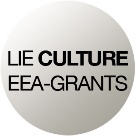 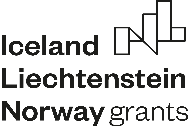                        arnooehri@eeagrants.li  /  www.eeagrants.li